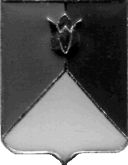 РОССИЙСКАЯ ФЕДЕРАЦИЯАДМИНИСТРАЦИЯ КУНАШАКСКОГО МУНИЦИПАЛЬНОГО РАЙОНА ЧЕЛЯБИНСКОЙ ОБЛАСТИПОСТАНОВЛЕНИЕот 14.04.2021 г. № 488В соответствии с Бюджетным Кодексом Российской Федерации, Федеральным законом Российской Федерации «Об общих принципах организации местного самоуправления в Российской Федерации», Постановлением Главы администрации Кунашакского муниципального района от 16.09.2013 г. № 1471 «О порядке принятия решений о разработке муниципальных программ Кунашакского муниципального района, их формировании и реализации»ПОСТАНОВЛЯЮ:1.Паспорт муниципальной подпрограммы «Развитие туризма в Кунашакском муниципальном районе  на 2021-2023 годы» к муниципальной программе «Развитие культуры Кунашакского муниципального района на 2021-2023 годы» утвержденную постановлением Администрацией Кунашакского муниципального района от 30.12.2020 г. №1864, изложить в новой редакции (прилагается).2. Начальнику отдела информационных технологий администрации района Ватутину В.Р. опубликовать настоящее постановление на официальном сайте Кунашакского муниципального района.3. Контроль исполнения настоящего постановления возложить на исполняющего обязанности заместителя Главы района по инвестициям, экономике и сельскому хозяйству Хасанова В.Ю.Глава района                                                                                            С.Н. АминовУтвержден:                                                                              постановлением АдминистрацииКунашакского муниципального района                                                                              от 30.12.2020 г. №1864(в редакции постановления АдминистрацииКунашакского муниципального района                                                                              от 14.04.2021 г. №488)
           ПАСПОРТмуниципальной подпрограммы «Развитие туризма в Кунашакском районе»   на 2021-2023 годыРаздел I. Обоснование необходимости принятия Подпрограммы-практически полное отсутствие туристской инфраструктуры и гостиничных средств размещения современного уровня комфорта;-отсутствие экономических условий и подготовленных площадок для привлечения инвестиций в туристскую инфраструктуру;                    -недостаточное использование возможностей охоты и рыбной ловли;-отсутствие   рекламы местных туристических возможностей. В связи с тем, что большая часть земель Кунашакского района попадают в категорию земель сельскохозяйственного назначения, и подверглась при этом значительным антропогенным изменениям, оптимальным вариантом развития туризма является его сочетание с сельскохозяйственной деятельностью экологической направленности, в форме разнообразных Агро туристических комплексов, экологических ферм и хуторов в составе муниципальных парков местного значения.Раздел II. Основные цели, задачи и ожидаемые результаты реализации подпрограммыЦели Подпрограммы  -  формирование и развитие в Кунашакском муниципальном районе сферы туризма, как нового вида экономической деятельности, и создание благоприятных условий для жителей и гостей района в туристских услугах, создание благоприятных условий для устойчивого развития сфер туризма, для  формирования духовно-нравственных и культурно-ценностных ориентиров  населения Кунашакского муниципального района, обеспечение гармоничного развития личности, посредством  развития сферы туризма, сохранение культурного и исторического наследия района, обеспечение доступа граждан к культурным ценностям и участию в культурной жизни, реализация творческого потенциала жителей  района путем привлечения к историческому туризму.Задачи Программы:- Изучение и оценка туристского потенциала Кунашакского района;- Определение перспектив развития сферы туризма;- Создание условий для развития внутреннего и въездного туризма в районе;- Развитие специализированных видов туризма, в том числе приоритетного развития природного, культурного, музейного, экологического, религиозного, аграрного и других видов туризма;- Увеличение количества объектов индустрии туризма, создание муниципальных парков местного значения на территории района;-сохранение традиций всех видов народного искусства и творчества и создание условий для их посещения и развития в Кунашакском муниципальном районе;-сохранение культурного и исторического наследия малой родины;-обеспечение доступности для всех категорий граждан к культурным ценностям и культурной жизни, обеспечение особых мер туристической поддержки  социально уязвимым группам населения, включая инвалидов;-развитие музейного дела на территории Кунашакского муниципального района.Прогнозируемые результаты:-          количество туристов, посетивших туристические экскурсии Кунашакского района, 100 человек;-          Формирование нового туристического маршрута, 1 ед.- укрепление единого туристического пространства Кунашакского муниципального  района;- развитие туризма как наиболее привлекательной  сферы общественной деятельности, внедрение инновационных подходов;- разработка и реализация комплекса мероприятий развития туризма на селе;- формирование туристической среды, отвечающей растущим потребностям личности и общества, повышение качества, разнообразия и эффективности услуг в сфере туризма;- создание условий для доступности участия всего населения в туристической жизни, а также вовлеченности детей, молодежи, лиц пожилого возраста и лиц с ограниченными возможностями здоровья в активную туристическо-экскурсионную деятельность;- обеспечение широкого, без каких-либо ограничений, доступа каждого гражданина к культурным ценностям, создав туристические маршруты на территории Кунашакского муниципального района. Раздел III. Сроки реализации ПодпрограммыРеализация Программы рассчитана на 2021-2023 годы в соответствии  с проектом районного бюджета, который составляется и утверждается сроком на три года (очередной финансовый год и плановый период).Раздел IV. Система программных мероприятий                             Таблица 1Раздел V. Ресурсное обеспечение  муниципальной подпрограммыОбщий объем финансирования программы из местного бюджета в 2021 – 2023 годах – 200,0 тыс. рублей, в том числе:2021 год – 200,0 тыс. рублей2022     год – 0,0 тыс. рублей2023 год – 0,0 тыс. рублей.Источники финансирования Подпрограммы: бюджет Кунашакского муниципального района. Объемы финансирования Программы могут корректироваться с учетом доходов районного бюджета на соответствующий финансовый год.Раздел VI. Организация управления и механизм реализации муниципальной подпрограммыВ процессе реализации Подпрограммы Управление культуры, молодежной политики и информации Администрации Кунашакского района разрабатывает мероприятия с определением конкретных работ и необходимых затрат по каждому мероприятию и источников их финансирования:–обеспечивает реализацию программных мероприятий;–при необходимости вносит предложения по корректировке целевых показателей, сроков и объемов ресурсов по Программе.Ежегодно по итогам реализации Подпрограммы Управление культуры, молодежной политики и информации Администрации Кунашакского района формирует доклад, представляемый в установленном порядке в Администрацию Кунашакского района и районное Собрание депутатов.В целях обеспечения комплексного контроля за реализацией Подпрограммы предусматривается:– осуществление постоянного информационно-аналитического мониторинга по всем аспектам Подпрограммы;– регулярное рассмотрение хода выполнения Подпрограммы на совещаниях Управления культуры, молодежной политики и информации Администрации Кунашакского муниципального района.Раздел VII. Оценка ожидаемой эффективности реализации подпрограммыРеализация Подпрограммы позволит к 2023 году достигнуть по отрасли туризма в Кунашакском районе результатов:- изучить и оценить туристский потенциал Кунашакского района;- дальнейшее определение перспектив развития сферы туризма;- дальнейшее создание условий для развития внутреннего и въездного туризма в районе;- дальнейшее развитие специализированных видов туризма, в том числе приоритетного развития природного, культурного, музейного, экологического, религиозного, аграрного и других видов туризма;- дальнейшее увеличение количества объектов индустрии туризма, создание муниципальных парков местного значения на территории района;-сохранение традиций всех видов народного искусства и творчества и создание условий для их посещения и развития в Кунашакском муниципальном районе;-сохранение культурного и исторического наследия малой родины;-обеспечение доступности для всех категорий граждан к культурным ценностям и культурной жизни, обеспечение особых мер туристической поддержки  социально уязвимым группам населения, включая инвалидов;-развитие музейного дела на территории Кунашакского муниципального района.Раздел VIII. Финансово-экономическое обоснование подпрограммыРаздел IX. Методика оценки эффективностиПорядокпроведения и критерии оценки эффективности реализации муниципальных программ  Кунашакского района.1. Настоящий Порядок проведения и критерии оценки эффективности реализации муниципальных программ  Кунашакского района (далее - Порядок), определяет правила проведения оценки эффективности мероприятий муниципальных программ  Кунашакского района, реализуемых за счет средств местного бюджета (далее критерии указанной оценки).2. Оценка эффективности и результативности реализации муниципальных программ проводится по итогам их реализации за отчетный финансовый год и в целом после завершения реализации муниципальных программ.3. Критериями оценки эффективности и результативности реализации муниципальных программ являются:1) степень достижения заявленных результатов реализации муниципальных программ;2) процент отклонения достигнутых показателей результативности от плановых;3) динамика расходов на реализацию мероприятий муниципальных программ;4) динамика показателей эффективности и результативности реализации муниципальных программ.4. Исполнители муниципальных программ готовят отчет, в котором отражаются качественные и количественные результаты выполнения муниципальных программ, приводится анализ достигнутых результатов, их соответствия плановым показателям, результаты соотношения достигнутых показателей к потраченным ресурсам.5. Для подготовки заключения об эффективности и результативности муниципальной программы и определения объемов финансирования программы на очередной финансовый год пакет документов по оценке эффективности и результативности реализации муниципальной программы направляется исполнителями в администрацию Кунашакского муниципального района и должен содержать:1) пояснительную записку;2) анализ объемов финансирования мероприятий направленных на реализацию муниципальной программы (подпрограммы), определяется путем сопоставления плановых и фактических объемов финансирования муниципальной программы (подпрограммы) по формуле: ОФ=ФФ/ФП, где:ОФ – объем финансирования реализации муниципальной программы (подпрограммы);ФФ – фактический объем финансовых ресурсов, направленный на реализацию муниципальной программы (подпрограммы);ФП – плановый объем финансовых ресурсов на соответствующий отчетный период. Таблица N 1 приложения к Порядку3) анализ достижения показателей-индикаторов результативности муниципальной программы рассчитывается по формуле:ДПИ=(ДПИ1+ДПИ2+ДПИ3+…..)/NN – количество показателей (индикаторов) муниципальной программыДПИ – ЗФ/ЗП, где:ЗФ – фактическое значение показателей (индикатора) муниципальной программы (подпрограммы);ЗП – плановое значение показателей (индикатора) муниципальной программы (подпрограммы)Для показателей (индикаторов), желаемой тенденцией развития которых является рост значений, илиДПИ= ЗП/ЗФДля показателей (индикаторов), желаемой тенденцией развития которых является снижение значений.Таблица N 2 приложения к Порядку.4) оценку эффективности (неэффективности) реализации муниципальной программы  (подпрограммы) рассчитывается по следующей формуле:ЭРП=ДПИ х ОФТаблица N 3 приложения к Порядку.Вывод об эффективности (неэффективности) реализации муниципальной программы (подпрограммы) может определяться на основании следующих критериев:Для проведения оценки эффективности реализации муниципальной программы (подпрограммы) возможно использование индивидуальной методики оценки эффективности, разработанной с учетом специфики соответствующей отрасли. При этом данная методика оценки эффективности реализации муниципальной программы (подпрограммы) должна быть отражена в муниципальной программе (подпрограмме).О внесении изменений в муниципальную программу «Развитие культуры Кунашакского муниципального района на 2021-2023 годы»Наименование муниципальной подпрограммы«Развитие туризма в Кунашакском районе» (далее  - Подпрограмма).Ответственный исполнитель  муниципальной подпрограммыАдминистрация Кунашакского муниципального района МУ «Управление культуры,  молодежной политики и информации  Администрации Кунашакского муниципального района»Соисполнители муниципальной подпрограммыМУ «Управление культуры,  молодежной политики и информации  Администрации Кунашакского муниципального района»Основные цели муниципальной подпрограммы- Формирование и развитие в Кунашакском муниципальном районе сферы туризма, как нового вида экономической деятельности, и создание благоприятных условий для жителей и гостей района в туристских услугах;-Создание благоприятных условий для устойчивого развития сфер туризма, для  формирования духовно-нравственных и культурно-ценностных ориентиров  населения Кунашакского муниципального района, обеспечение гармоничного развития личности, посредством  развития сферы туризма;-Сохранение культурного и исторического наследия района, обеспечение доступа граждан к культурным ценностям и участию в культурной жизни, реализация творческого потенциала жителей  района путем привлечения к историческому туризму.Основные задачи муниципальной подпрограммы- Изучение и оценка туристского потенциала Кунашакского района;- Определение перспектив развития сферы туризма;- Создание условий для развития внутреннего и въездного туризма в районе;- Развитие специализированных видов туризма, в том числе приоритетного развития природного, культурного, музейного, экологического, религиозного, аграрного и других видов туризма;- Увеличение количества объектов индустрии туризма, создание муниципальных парков местного значения на территории района;-сохранение традиций всех видов народного искусства и творчества и создание условий для их посещения и развития в Кунашакском муниципальном районе;-сохранение культурного и исторического наследия малой родины;-обеспечение доступности для всех категорий граждан к культурным ценностям и культурной жизни, обеспечение особых мер туристической поддержки  социально уязвимым группам населения, включая инвалидов;-развитие музейного дела на территории Кунашакского муниципального района.ЦелевыеИндикаторы    и показатели муниципальной подпрограммы- Количество туристов, посетивших туристические экскурсии Кунашакского района, чел.;- Формирование новых туристических маршрутов, ед.Сроки реализации муниципальной подпрограммы2021– 2023 годыОбъемы бюджетных ассигнований муниципальной подпрограммыОбщий объем финансирования муниципальной подпрограммы из местного бюджета составит 200,0 тыс. рублей, в том числе по годам:2021 – 200 тыс. руб.  2022 -  0 тыс. руб.  2023 - 0 тыс. руб.     Ожидаемые результаты реализации муниципальной подпрограммыК 2021 году ожидаемые результаты реализации муниципальной программы:-          количество туристов, посетивших туристические экскурсии Кунашакского района, 100 человек;-          Формирование нового туристического маршрута, 1 ед.- укрепление единого туристического пространства Кунашакского муниципального  района;- развитие туризма как наиболее привлекательной  сферы общественной деятельности, внедрение инновационных подходов;- разработка и реализация комплекса мероприятий развития туризма на селе;- формирование туристической среды, отвечающей растущим потребностям личности и общества, повышение качества, разнообразия и эффективности услуг в сфере туризма;- создание условий для доступности участия всего населения в туристической жизни, а также вовлеченности детей, молодежи, лиц пожилого возраста и лиц с ограниченными возможностями здоровья в активную туристическо-экскурсионную деятельность;- обеспечение широкого, без каких-либо ограничений, доступа каждого гражданина к культурным ценностям, создав туристические маршруты на территории Кунашакского муниципального района. № п/пНаименование мероприятийИсполнительСумма затрат, тыс. руб.Сумма затрат, тыс. руб.Сумма затрат, тыс. руб.Сумма затрат, тыс. руб.Сумма затрат, тыс. руб.№ п/пНаименование мероприятийИсполнитель202120222022202220231.Проведение работ по изучению и оценке туристского потенциала Кунашакского        района, возможности развития инфраструктуры и материальной базы туризма.Администрация Кунашакского муниципального районаУправление культуры, молодежной политики и информации25 - - - -2.Формирование перечня туристических привлекательных объектов (событий) района.Администрация Кунашакского муниципального районаУправление культуры, молодежной политики и информации 20 - - - -3.Организация и проведение заседаний рабочей группы по развитию туризма в Кунашакском муниципальном районеАдминистрация Кунашакского муниципального районаУправление культуры, молодежной политики и информации 5 - - - -4.Проведения экскурсий Администрация Кунашакского муниципального районаУправление культуры, молодежной политики и информации110 - - - -5.-Изготовление сувениров;- Изготовление буклетов, отражающих деятельность развития туризма в Кунашакском районеАдминистрация Кунашакского муниципального районаУправление культуры, молодежной политики и информации40 - - -- Итого:200 - - - -       № п/пНаименование мероприятияОбъем финансирования (тыс.руб.)Объем финансирования (тыс.руб.)Объем финансирования (тыс.руб.)Сроки реализацииИсполнитель№ п/пНаименование мероприятия202120222023Сроки реализацииИсполнитель12345671. Проведение работ по изучению и оценке туристского потенциала Кунашакского        района, возможности развития инфраструктуры и материальной базы туризма1. Проведение работ по изучению и оценке туристского потенциала Кунашакского        района, возможности развития инфраструктуры и материальной базы туризма1. Проведение работ по изучению и оценке туристского потенциала Кунашакского        района, возможности развития инфраструктуры и материальной базы туризма1. Проведение работ по изучению и оценке туристского потенциала Кунашакского        района, возможности развития инфраструктуры и материальной базы туризма1. Проведение работ по изучению и оценке туристского потенциала Кунашакского        района, возможности развития инфраструктуры и материальной базы туризма1. Проведение работ по изучению и оценке туристского потенциала Кунашакского        района, возможности развития инфраструктуры и материальной базы туризма1. Проведение работ по изучению и оценке туристского потенциала Кунашакского        района, возможности развития инфраструктуры и материальной базы туризма1.1.Приобретение средств размещения информации в средствах массовой информации, создание групп и оплаты абонентской платы по ним. Ведение сайта. Ведение публичных обсуждений.25,00,00,0в течении годаАдминистрация Кунашакского муниципального района,МУ «Управление культурыИтого:25,00,00,02. Формирование перечня туристических привлекательных объектов (событий) района2. Формирование перечня туристических привлекательных объектов (событий) района2. Формирование перечня туристических привлекательных объектов (событий) района2. Формирование перечня туристических привлекательных объектов (событий) района2. Формирование перечня туристических привлекательных объектов (событий) района2. Формирование перечня туристических привлекательных объектов (событий) района2. Формирование перечня туристических привлекательных объектов (событий) района2.1.Транспортные услуги10,00,00,0в течении годаАдминистрация Кунашакского муниципального района,МУ «Управление культуры2.2.Проведение мероприятий рекламного характера 10,00,00,0в течении годаАдминистрация Кунашакского муниципального района,МУ «Управление культурыИтого:20,00,00,03. Организация и проведение заседаний рабочей группы по развитию туризма в Кунашакском муниципальном районе3. Организация и проведение заседаний рабочей группы по развитию туризма в Кунашакском муниципальном районе3. Организация и проведение заседаний рабочей группы по развитию туризма в Кунашакском муниципальном районе3. Организация и проведение заседаний рабочей группы по развитию туризма в Кунашакском муниципальном районе3. Организация и проведение заседаний рабочей группы по развитию туризма в Кунашакском муниципальном районе3. Организация и проведение заседаний рабочей группы по развитию туризма в Кунашакском муниципальном районе3. Организация и проведение заседаний рабочей группы по развитию туризма в Кунашакском муниципальном районе3.1.Организация и проведение заседаний рабочей группы по развитию туризма в Кунашакском муниципальном районе5,00,00,0в течении годаАдминистрация Кунашакского муниципального района,МУ «Управление культурыИтого:5,00,00,04. Проведения экскурсий4. Проведения экскурсий4. Проведения экскурсий4. Проведения экскурсий4. Проведения экскурсий4. Проведения экскурсий4. Проведения экскурсий4.1.Транспортные услуги100,00,00,0декабрь 2021Администрация Кунашакского муниципального района,МУ «Управление культуры4.2.Услуги экскурсовода10,00,00,0декабрь 2021Администрация Кунашакского муниципального района,МУ «Управление культурыИтого:110,00,00,05. Изготовление сувениров и буклетов, отражающих деятельность развития туризма в Кунашакском районе5. Изготовление сувениров и буклетов, отражающих деятельность развития туризма в Кунашакском районе5. Изготовление сувениров и буклетов, отражающих деятельность развития туризма в Кунашакском районе5. Изготовление сувениров и буклетов, отражающих деятельность развития туризма в Кунашакском районе5. Изготовление сувениров и буклетов, отражающих деятельность развития туризма в Кунашакском районе5. Изготовление сувениров и буклетов, отражающих деятельность развития туризма в Кунашакском районе5. Изготовление сувениров и буклетов, отражающих деятельность развития туризма в Кунашакском районе5.1.Изготовление сувениров, Рекламоинформационных изданиий пропагандирующие туризм в Кунашакском районе 40,00,00,0декабрь 2021Администрация Кунашакского муниципального района,МУ «Управление культурыИтого:40,00,00,0Всего:200,00,00,0Вывод об эффективности реализации муниципальной программы (подпрограммы)Критерий оценки эффективности ЭРПНеэффективная1менее 0,5Уровень эффективности удовлетворительный0,5 - 0,79Эффективная0,8 - 1Высокоэффективнаяболее 1